Semana 11 á 15 de setembroRegra para Pular Amarelinha. Risque o desenho escolhido no chão, com um pedaço de giz. Sorteia-se para saber a ordem de cada jogador; cada um deve ter a sua própria pedra. O primeiro a jogar fica de pé, na frente da casa número 1, ou dentro da casa do Inferno, se houver uma. Ele começa jogando pedrinha na casa 1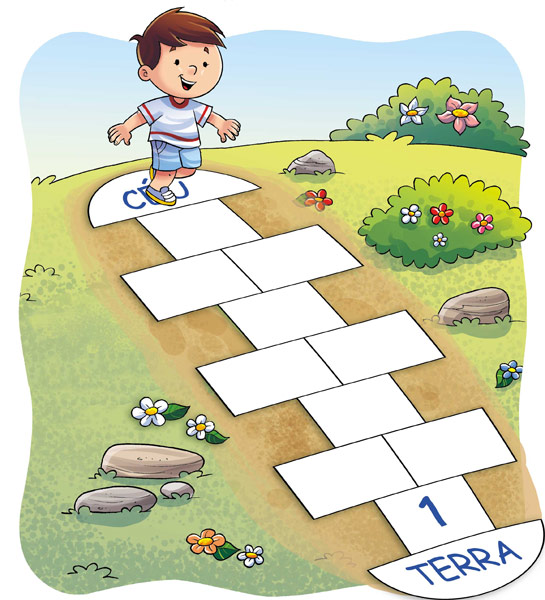 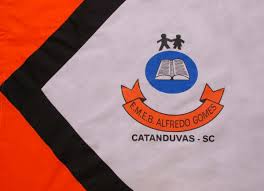 Escola Municipal de Educação Básica Alfredo Gomes.Catanduvas, junho de2021.Diretora: Ivania Ap. Nora Assessora Técnica Pedagógica: Simone Andréa CarlAssessora Técnica Administrativa: Tania Nunes de ÁvilaProfessora:, Juçara   Aparecida rodrigues da silvaAluno.......................................................................................vespertino